AVTALE OM SPESIALPENSUM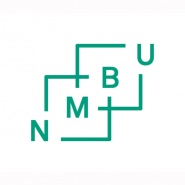 Avtalen om spesialpensum utarbeidast i samarbeid med ansvarleg fakultet. Les om spesialpensum i Forskrift om studier ved NMBU Oppmelding til spesialpensum skjer via SIT (Studentenes informasjons Torg) sit@nmbu.no Det kan maksimalt inngå to spesialpensum pr grad. Det er same oppmeldingsfrist til spesialpensum som for andre emnar ved NMBU, sjå akademisk kalender. Signert skjema arkiverast av fakultetet i studentens studentmappe i P360Kontrakt mellom student/ph.d.-kandidat:Kontrakt mellom student/ph.d.-kandidat:Kontrakt mellom student/ph.d.-kandidat:Studenten(e)s namnStudentnummerStudieprogram Ansvarleg for spesialpensumetAnsvarleg for spesialpensumetAnsvarleg for spesialpensumetNamn:Fakultet/institusjon:HovudrettleiarTilleggsrettleiar(e)Tilleggsrettleiar(e)s e-post adresseBeskriving av spesialpensum:Beskriving av spesialpensum:Beskriving av spesialpensum:Beskriving av spesialpensum:Beskriving av spesialpensum:Beskriving av spesialpensum:Beskriving av spesialpensum:Beskriving av spesialpensum:Beskriving av spesialpensum:Beskriving av spesialpensum:Beskriving av spesialpensum:Gjelder spesialpensum i forbindelse med masteroppgåveGjelder spesialpensum i forbindelse med masteroppgåveGjelder spesialpensum i forbindelse med masteroppgåveGjelder spesialpensum i forbindelse med masteroppgåveGjelder spesialpensum i forbindelse med masteroppgåveJa:Ja:Ja:Nei:Norsk tittelEngelsk tittelLæringsmålLæringsutbytteSpesialpensum tilknytte:Karakterregel:Tilknytte mastergradsoppgåve:  Tilknytte mastergradsoppgåve:  Tilknytte ph.d.-studium:  Tilknytte ph.d.-studium:  Tilknytte ph.d.-studium:  Tilknytte ph.d.-studium:  Annan spesialpensum:  Annan spesialpensum:  Annan spesialpensum:  Annan spesialpensum:  Spesialpensum tilknytte:Karakterregel:A-FA-FBestått/ ikkje beståttBestått/ ikkje beståttBestått/ ikkje beståttBestått/ ikkje beståttA – F eller bestått/ ikkje beståttA – F eller bestått/ ikkje beståttA – F eller bestått/ ikkje beståttA – F eller bestått/ ikkje beståttOmfang i studiepoengVurderingsordningRapportOppgåveOppgåveMunnlegMunnlegLokal skriftleg prøveLokal skriftleg prøveLokal skriftleg prøveLokal skriftleg prøveLokal skriftleg prøveAvslutning av spesial-pensumetÅrUndervisningsperiode (blokk/parallell)Undervisningsperiode (blokk/parallell)Undervisningsperiode (blokk/parallell)Undervisningsperiode (blokk/parallell)Undervisningsperiode (blokk/parallell)Undervisningsperiode (blokk/parallell)Undervisningsperiode (blokk/parallell)Undervisningsperiode (blokk/parallell)Undervisningsperiode (blokk/parallell)Avslutning av spesial-pensumetInnleveringsfrist/ dato for prøve4Ekstern sensorDisposisjon/innhald/framdriftsplan, samt litteraturreferanse med tal sider(fyll inn her eller vedleggas)UnderskrifterUnderskrifterUnderskrifterVi bekreftar med dette å ha gjort oss kjent med i Forskrift om studiar ved NMBU angåande spesialpensum og har utarbeidde avtalen i hht til forskrifta Vi bekreftar med dette å ha gjort oss kjent med i Forskrift om studiar ved NMBU angåande spesialpensum og har utarbeidde avtalen i hht til forskrifta Vi bekreftar med dette å ha gjort oss kjent med i Forskrift om studiar ved NMBU angåande spesialpensum og har utarbeidde avtalen i hht til forskrifta Dato:Underskrift:Student(er)HovudrettleiarTilleggsrettleiar(e)Godkjenning frå FakultetetAvtalen er mottatt og godkjent (dato, fakultetets stempel, signatur ansvarleg)